Статья на сайт ДОУ для родителей                                                     Лексическая тема «Лето»Уважаемые родители! Чтобы Ваш ребенок правильно развивался, мог общаться со сверстниками, успешно учился в школе, следует позаботиться о своевременном и правильном развитии его речи. Необходимо помнить, что хорошо развитая речь – это не только правильное звукопроизношение, но и богатый словарный запас, умение строить фразы различной сложности с соблюдением грамматических норм, владение связной речью.Данная статья поможет сформировать, обогатить и систематизировать словарный запас по лексической теме «Лето».Закрепить представления о времени года лето, явлениях природы, особенностях летнегоПериода вам помогут следующие задания:Обратите внимание ребёнка на особенности летнего периода.Какие изменения происходят на небе на земле, в воде. В растительном мире, изменения травы цветов, деревьев. Меняется ли поведение животных, насекомых, птиц. Сезонная одежда и обувь. Чем занимаются люди в огороде, в сельском хозяйстве? Сезонные игры детей, отдых взрослых.1.Назовите летние месяцы.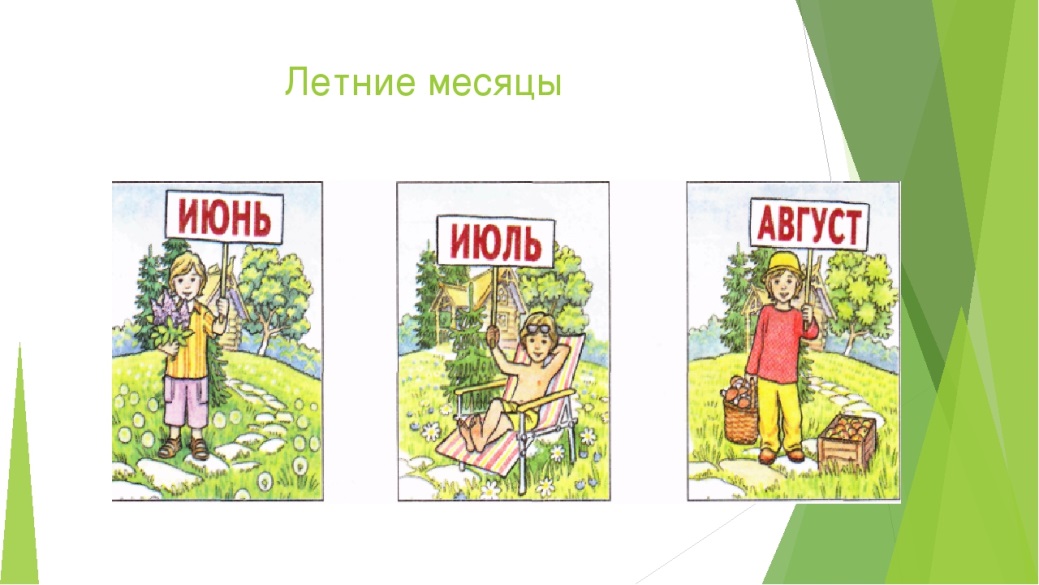 2.Выучите с ребенком стихотворение, используя мнемотаблицу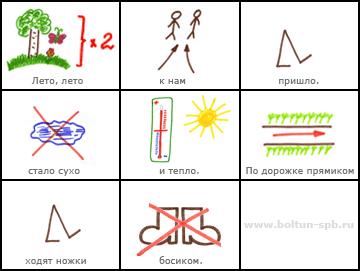 3.Cпряжение словосочетаний в настоящем, будущем и прошедшем времени.
Я отдыхаю на пляже. Ты… Он…Она…Мы…Вы…Они Я купаюсь в теплом озере. Ты… Он…Она…Мы…Вы…ОниЯ собираю грибы. Ты… Он…Она…Мы…Вы…Они Я варю малиновое варенье. Ты… Он…Она…Мы…Вы…Они4.Упражнение «Скажи наоборот» (слова – антонимы)Тепло - холодно                          день - …      Сухо -...                                        утро -...Грязно -…                                    вянет -...пасмурно-...                                 быстро -...5.Упражнение «Почему это?» - Составьте предложения с союзом «потому что»:Почему все расцвело? – Все расцвело, потому что ….
Почему косят траву?  - Траву косят, потому что…Почему это садовые (луговые) цветы? – Это садовые цветы, потому что …6.Составь свои рассказ о лете, используя мнемотаблицу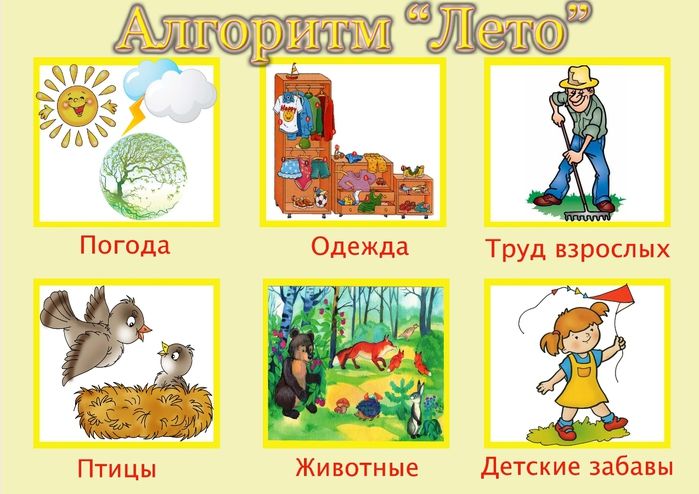 С уважением, учитель-логопед Никитина А.Ю.